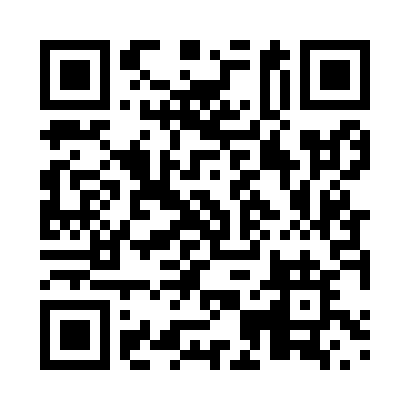 Prayer times for Maltampec, New Brunswick, CanadaMon 1 Jul 2024 - Wed 31 Jul 2024High Latitude Method: Angle Based RulePrayer Calculation Method: Islamic Society of North AmericaAsar Calculation Method: HanafiPrayer times provided by https://www.salahtimes.comDateDayFajrSunriseDhuhrAsrMaghribIsha1Mon3:255:261:246:529:2111:232Tue3:265:271:246:519:2111:233Wed3:265:281:246:519:2111:234Thu3:265:281:256:519:2011:225Fri3:275:291:256:519:2011:226Sat3:275:301:256:519:2011:227Sun3:285:311:256:519:1911:228Mon3:285:321:256:519:1811:229Tue3:295:321:256:509:1811:2210Wed3:295:331:266:509:1711:2111Thu3:305:341:266:509:1711:2112Fri3:315:351:266:499:1611:2013Sat3:335:361:266:499:1511:1814Sun3:345:371:266:499:1411:1715Mon3:365:381:266:489:1311:1516Tue3:385:391:266:489:1311:1317Wed3:405:401:266:479:1211:1218Thu3:425:411:266:479:1111:1019Fri3:445:421:266:469:1011:0820Sat3:465:441:266:469:0911:0621Sun3:475:451:266:459:0811:0422Mon3:495:461:276:459:0711:0323Tue3:515:471:276:449:0511:0124Wed3:535:481:276:439:0410:5925Thu3:555:491:276:439:0310:5726Fri3:575:511:276:429:0210:5527Sat3:595:521:276:419:0110:5328Sun4:015:531:276:408:5910:5029Mon4:035:541:266:408:5810:4830Tue4:055:561:266:398:5710:4631Wed4:075:571:266:388:5510:44